Publicado en Barcelona el 24/05/2024 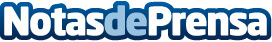 Crean un entrenador personal con inteligencia artificial para ayudar a envejecer mejorEl centro tecnológico Eurecat muestra en la feria IOT Solutions World Congress, en Barcelona, una aplicación de salud digital que realiza recomendaciones personalizadas basadas en inteligencia artificial para la promoción de hábitos de vida saludables para personas mayores y que contribuye a un envejecimiento activo y a la mejora de la atención a las personas dependientesDatos de contacto:Montse MascaróGabinete de prensa del centro tecnológico Eurecat630 425 169Nota de prensa publicada en: https://www.notasdeprensa.es/crean-un-entrenador-personal-con-inteligencia Categorias: Nacional Inteligencia Artificial y Robótica Otros deportes Personas Mayores Otros Servicios Innovación Tecnológica Servicios médicos http://www.notasdeprensa.es